ПАСПОРТчлена Учёного совета Кыргызской академии образования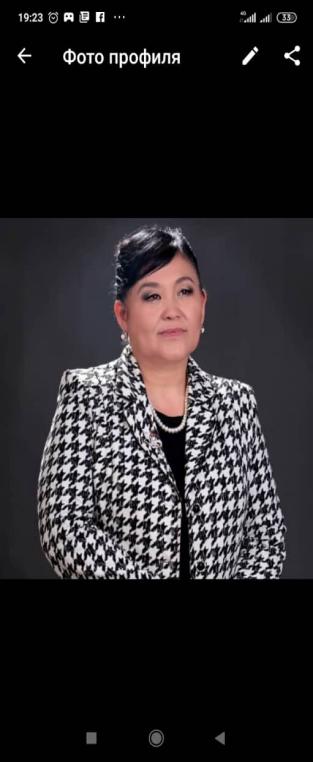 Фамилия		АлымбаеваИмя			Берметгүль	Отчество		БекешовнаПол			жен. Дата рождения  	10. 02. 1960Место рождения	Джеты-Огуз. р-н, Иссык-Куль. обл.Национальность	КыргызГражданство		Кыргызская Республика Образование			высшее Название вуза			Ленинградский  полиграфический                                                           институт Год окончания		           1982Государство                                     РоссияНазвание вуза                                  Кыргызский университет им. 5-летие СССРГод окончание                                 1989Государство				Кыргызская Республика Вид аспирантуры (о/о)             -Год окончания		            -Государство			            -Вид докторантуры(о/з/н)              - Год окончания			-Государство				-Место работы в настоящее время Государство				Кыргызская РеспубликаОрганизация			            Кыргызская академия образованияДолжность				заведующий лаборатории воспитания,                                                           социализации и внешкольного  дополнительного                                                             образованияСведения об УС (заполняется сотрудниками НАК)Шифр УС Должность в УС Правомочность для фиксированного рассмотрения по научной специальности (шифр) По совокупности научных трудов Наличие учёной степени Степень (К)		            - Отрасль науки			-Шифр специальности (по номенклатуре научных работников) - Дата присуждения			-Степень (Д)	                       -Отрасль науки			-Шифр специальности (по номенклатуре научных работников) Дата присуждения			— Наличие учёных званий Учёное звание		- Специальность			-Учёный совет (академический совет)					... Дата присвоения 			-Учёное звание (профессор) Специальность			 -Учёный совет (академический совет) 				... Дата присвоения 			... Наличие академических званий Звание Звание Научные результаты (всего) Количество публикаций 94 в т.ч. научных - 90:  учебно-методических – 40.  Научные труды Основные: шифр научной специальности “Элдик педагогиканын негизинде өспүрүмдөрдү эмгекке тарбиялоонун өзгөчөлүктөрү”  “Ааламдашуу шартындагы юилим берүүнүн, тарбиялоонун абалы жана өнүгүү тенденциялары” Х Эл аралык илимий-практикалык симпозиумдун жыйнагы Ош – 2019.  № 2 (41)  - с. 41-44.“Формирования нравственно-трудовых качеств младших школьников” Алма-Атанын илимий журналы  2019.  03 мая. С.4-9.“Этнопедагогиканын негизинде балдарды үй-бүлөдө тарбиялоо”– 15-16 ноября 2019 года в Кыргызском национальном университете им. Ж. Баласагына БГУ жарчысы С. 36-38Педагогическая культура Кыргызстана Илимий журнал КББАнын жарчысы. 2019-ж. № 4.Разница в подходах к воспитанию детей, традиции Запада и Востока Россия Научный аспект Самара № 4- 2019-  С. 20-26Балдарды эмгекке тарбиялоодо улуттар аралык салыштыруу (Корея, Япония, Кытай, Россия) БГУ жарчысы №  3(49) 2019-ж. С. 66-70.Кыздардын тарбиясын илгерки жана азыркы учур менен салыштыруу. БГУ жарчысы  № 4 (50).  2019-ж.С. 147-150.Окуучулардын моралдык сапатынын калыптанышында эмгектин ролу. Н. Ибраимованын  80-жылдыгына карата Арабаев университетинде. КББАнын  кабарлары №2 (48) 2019-ж. С.84-89.Окуучулардын социалдык абалын жакшыртууда эмгектин мааниси. КАОнун жарчысы. № 1(50) 2020 С.157-165.Үй-бүлөдө кыздарды тарбиялоо. КББАнын кабарлары № 3(52) 2020-ж.№ С.145-150.Трудовое воспитание в современной школе. КАОнун жарчысы. № 3(50) 2020 С.138.“Ата-энелердин сабаттуулугун жогорулатууда энелер мектебинин таасири” КББАнын кабарлары № 1(53) С. 143-149 2021-г.Балдарга туура тарбия берүүдөгү окумуштуулардын көз карашы БМУ Жарчысы № 1(55) 2021-ж. С 27-31.Ата-энелер менен иш алып баруу БМУнун  жарчысы № 2-3 (56-57) 2021-ж. С. 91-93)Балдарды тарбиялоодо ата-эне баланын күзгүсү БМУ Жарчысы № 2-3 (56-57) 2021-ж. С 89-91.Конференция на тему “Современные тенденции развития науки и мирового сообщества”    “Роль родителей в воспитании ребенка” МУК Жарчысы № 1  2022-ж.Наука, новые технологии и инновации Кыргызстана статья на тему Италия, Япония, АКШ, Индия жана Кыргызстан  өлкөлөрүнүн башталгыч билим берүүсүнүн айырмачылыктары С. 111, № 8, 2022. Салам менин билим уям!  методическое пособие для 1-класса. 2022-г.Билимдүү адам – коомдун келечеги методическое пособие для 2-класса. 2022-г.Кыргыз маданиятынын баалуулуктары” методическое пособие для 3-класса.Билим – жанып турган чырак!” методическое пособие для 4-класса. 2022-г.Дата заполнения 22.03.2023 г. Подпись: